OASB Science Department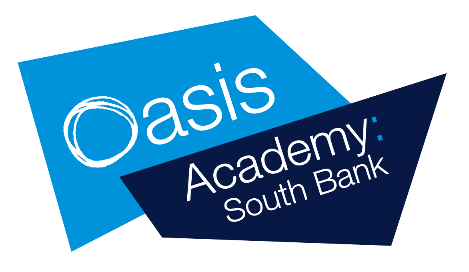 Biology Paper 1 Revision Pack (Double - FT)
Name: ___________________________________Lesson 1 – Types of Cell and MicroscopyBiology Revision: Types of Cell andMicroscopy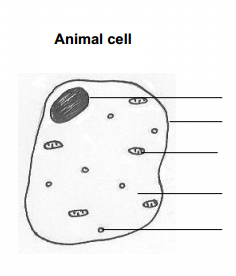 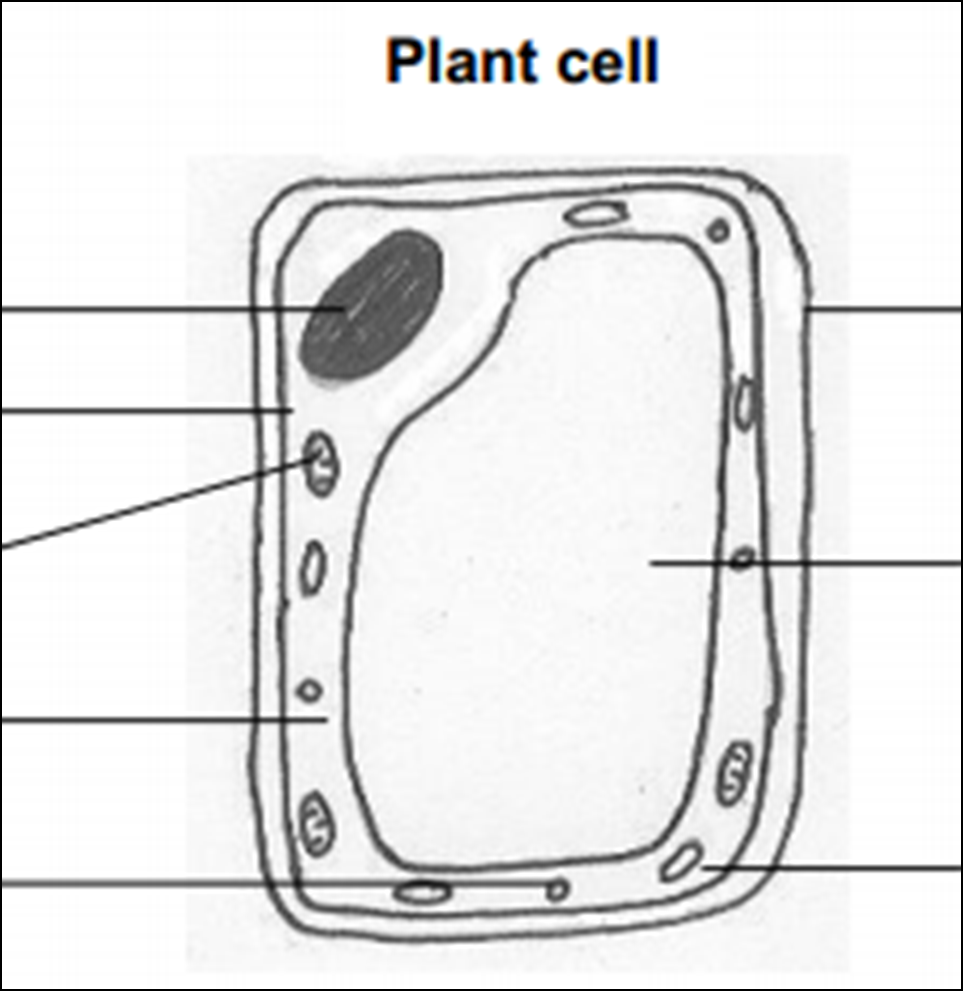 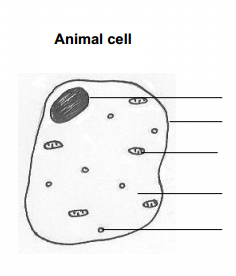 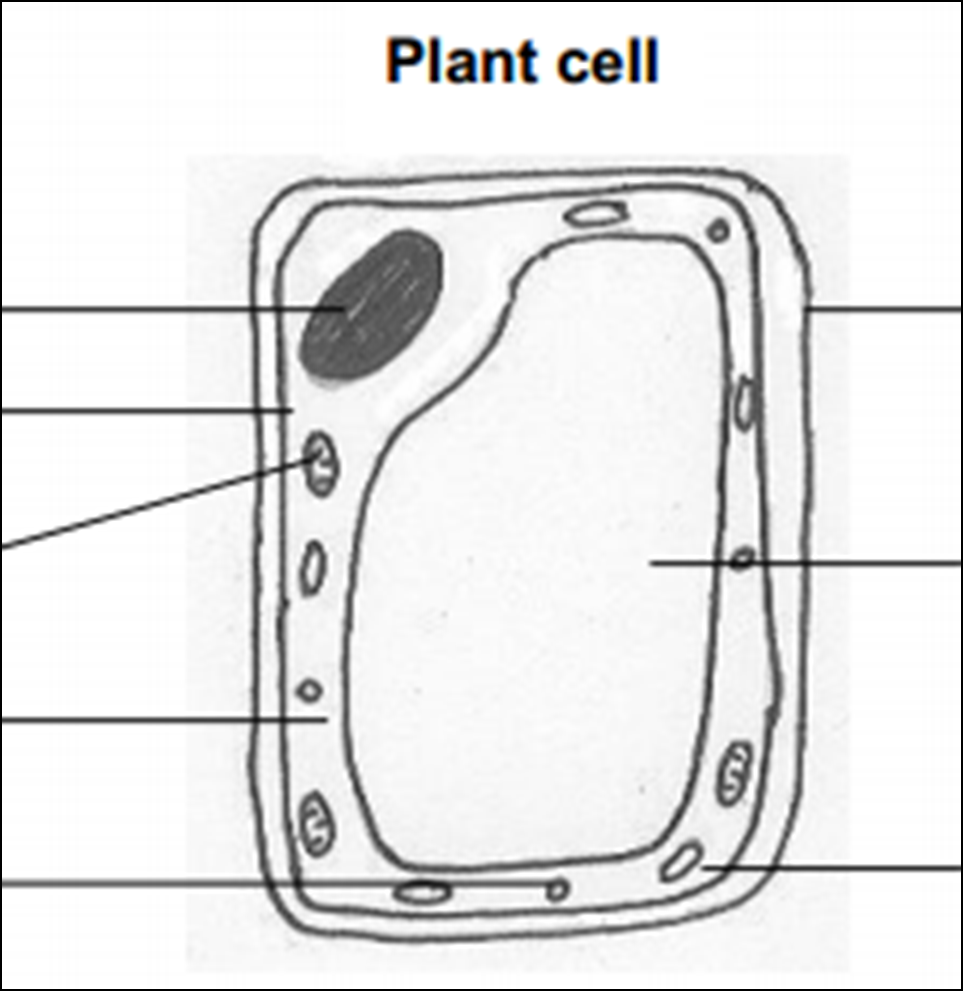 Guided Exam QuestionQ1. The image below shows some muscle cells from the wall of the stomach, as seen through a light microscope.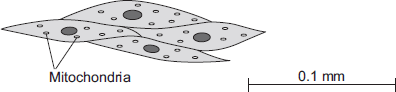 (a)     Describe the function of muscle cells in the wall of the stomach.____________________________________________________________________________________________________________________________________________________________________________________________________________________________________________________________________________(2)(b)     Figure above is highly magnified.The scale bar in Figure above represents 0.1 mm.Use a ruler to measure the length of the scale bar and then calculate the magnification of Figure above.____________________________________________________________________________________________________________________________________________________________________________________________________________________________________________________________________________Magnification = _______________ times(2)(c)     The muscle cells in Figure above contain many mitochondria.What is the function of mitochondria?____________________________________________________________________________________________________________________________________________________________________________________________________________________________________________________________________________(2)(d)     The muscle cells also contain many ribosomes. The ribosomes cannot be seen in Figure above.(i)      What is the function of a ribosome?____________________________________________________________________________________________________________________________(1)(ii)     Suggest why the ribosomes cannot be seen through a light microscope.____________________________________________________________________________________________________________________________(1)(Total 8 marks)Q2.Diagrams A, B and C show cells from different parts of the human body, all drawn to the same scale.A B C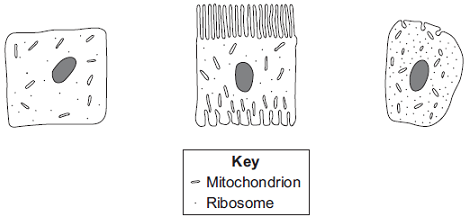 (a)     Which cell, A, B or C, appears to be best adapted to increase diffusion into or 
out of the cell?       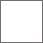 Give one reason for your choice.______________________________________________________________________________________________________________________________________(1)(b)     (i)      Cell C is found in the salivary glands.Name the enzyme produced by the salivary glands.______________________________________________________________(1)(ii)     Use information from the diagram to explain how cell C is adapted for producing this enzyme.________________________________________________________________________________________________________________________________________________________________________________________________________________________________________________________(2)Lesson 2 Mitosis and MeiosisBiology Revision: Mitosis and meiosis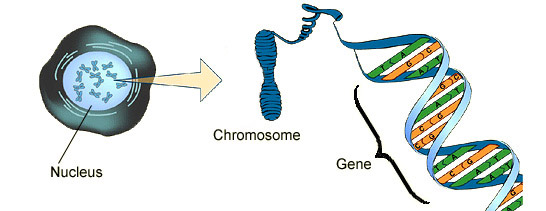 Guided Exam QuestionQ3. (a)     In humans there are two types of cell division: mitosis and meiosis.The table below gives statements about cell division.Tick () one box in each row to show if the statement is true for mitosis only, for meiosis only, or for both mitosis and meiosis.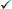 The first row has been done for you.(4)(b)     Stem cells can be taken from human embryos.In therapeutic cloning, an embryo is produced that has the same genes as the patient.(i)      Name one source of human stem cells, other than human embryos.______________________________________________________________(1)(ii)     Stem cells from embryos can be transplanted into patients for medical treatment.Give one advantage of using stem cells from embryos, compared with cells from the source you named in part (i).(1)____________________________________________________________________________________________________________________________(Total 6 marks)Q4.Human cells and yeast cells have some parts that are the same.(a)     The diagram shows a yeast cell.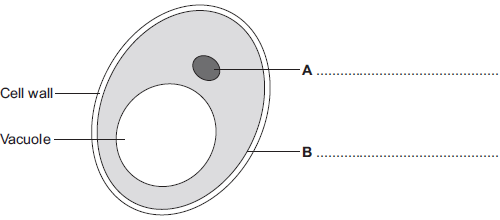 Parts A and B are found in human cells and in yeast cells. On the diagram, label parts A and B.(2)(b)     Many types of cell can divide to form new cells.Some cells in human skin can divide to make new skin cells.Why do human skin cells need to divide?______________________________________________________________________________________________________________________________________(1)(c)     Human stem cells can develop into many different types of human cell.(i)      Use the correct answer from the box to complete the sentence.Human stem cells may come from______________________________________________________________(1)(ii)     Use the correct answer from the box to complete the sentence.Human stem cells can be used to treat______________________________________________________________(1)(Total 5 marks)Q5.A woman gives birth to triplets.
Two of the triplets are boys and the third is a girl.
The triplets developed from two egg cells released from the ovary at the same time.          The diagram shows how triplets A, B and C developed.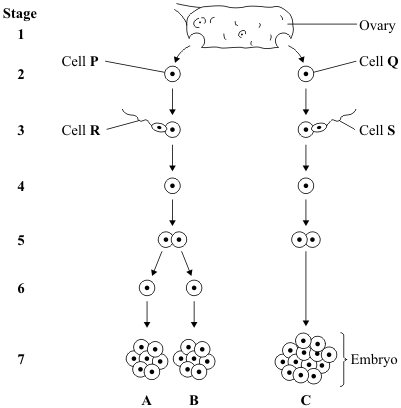 (a)     Which stages on the diagram show gametes?          Draw a ring around your answer.1 and 2            2 and 3          3 and 7            1 and 7(1)(b)     Embryo B is male.          Which of the following explains why embryo B is male?          Tick () one box.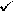 (1)(c)     The children that develop from embryos A and C will not be identical.          Explain why.          You may use words from the box in your answer._________________________________________________________________________________________________________________________________________________________________________________________________________(2)(d)     Single cells from an embryo at Stage 7 can be separated and grown in a special solution.(i)      What term describes cells that are grown in this way?         Draw a ring around your answer.lleles                         screened cells              stem cells(1)(ii)     What happens when the cells are placed in the special solution?         Tick () two boxes.(2)(iii)     Give one use of cells grown in this way.____________________________________________________________________________________________________________________________(1)(iv)    Some people might object to using cells from embryos in this way.         Give one reason why.__________________________________________________________________________________________________________________________________________________________________________________________(1)Q6.Stem cells can be collected from human embryos and from adult bone marrow.
Stem cells can develop into different types of cell.The table gives information about using these two types of stem cell to treat patients.Scientists are planning a new way of treating a disease, using stem cells.Use only the information above to answer these questions.(a)     Give three advantages of using stem cells from embryos instead of from adult bone marrow.1. _________________________________________________________________2. _________________________________________________________________3. _________________________________________________________________(3)(b)     Give three advantages of using stem cells from adult bone marrow instead of from embryos.1. _________________________________________________________________2. _________________________________________________________________3. _________________________________________________________________(3)(Total 6 marks)Lesson 3 – Pathogens and DiseaseBiology Revision: Pathogens and DiseaseGuided Exam QuestionQ7.Microorganisms can cause disease.(a)     Draw one line from each disease to the correct description.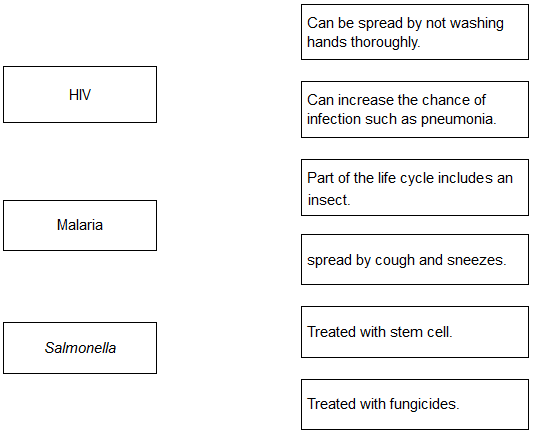 (3)(b)     Gonorrhoea is a sexually transmitted disease.A bacterium causes gonorrhoea.What are the symptoms of gonorrhoea?(2)(c)     The table below shows the number of people in the UK diagnosed with gonorrhoea in different years.Use the data in the table to complete the graph below.•        The numbers for males have already been plotted.•        Only some of the numbers for females have been plotted.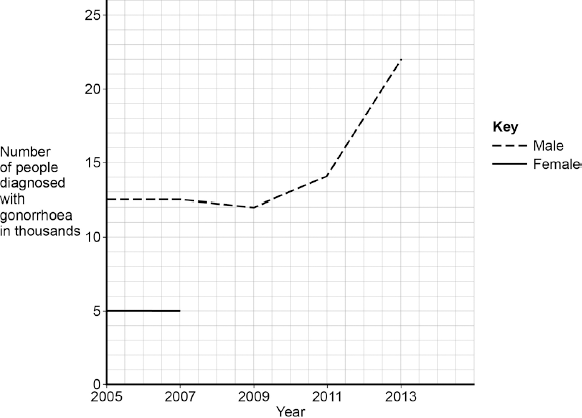 (3)(d)     Describe the patterns in the numbers of males and females with gonorrhoea from 2005 to 2013.Use the data in the graph.____________________________________________________________________________________________________________________________________________________________________________________________________________________________________________________________________________(3)(e)     Gonorrhoea is treated with an antibiotic.HIV is another sexually transmitted disease.Explain why prescribing an antibiotic will not cure HIV.____________________________________________________________________________________________________________________________________________________________________________________________________________________________________________________________________________(2)(Total 13 marks)Independent exam questions:Q8.Scientists investigated the effect of different factors on health.(a)     People who are not active may have health problems.The graph shows the percentage of 16-year-olds in some countries who are not active.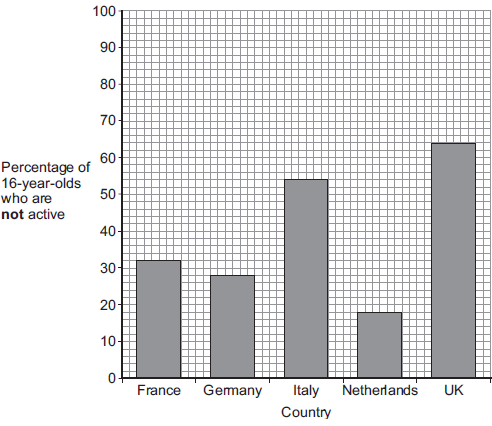 (i)      What percentage of 16-year-olds in the UK are not active?_____________ %(1)(ii)     What percentage of 16-year-olds in the UK are active?_____________ %(1)(iii)    A newspaper headline states: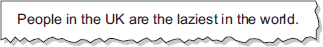 Information in Figure 1 does not support the newspaper headline.Suggest one reason why the newspaper headline may be wrong.____________________________________________________________________________________________________________________________(1)(b)     Doctors gave a percentage rating to the health of 16-year-olds.
100% is perfect health.The table shows the amount of exercise 16-year-olds do and their health rating.What conclusion can be made about the effect of exercise on health?Use information from the table.______________________________________________________________________________________________________________________________________(1)(c)     Inherited factors can also affect health.Give one health problem that may be affected by the genes someone inherits.Draw a ring around the correct answer.(1)(d)     White blood cells are part of the immune system.Use the correct answer from the box to complete each sentence.(i)      When we are ill, white blood cells produce _______________________ to kill microorganisms.(1)(ii)     Many strains of bacteria, including MRSA, have developed resistance to drugs called______________________________________________________________(1)(Total 7 marks)Q9.Scientists began to keep records of cases of H5N1 bird flu in humans in January 2004.     The graph shows the total number of cases of bird flu in humans and the total number of deaths up to January 2006.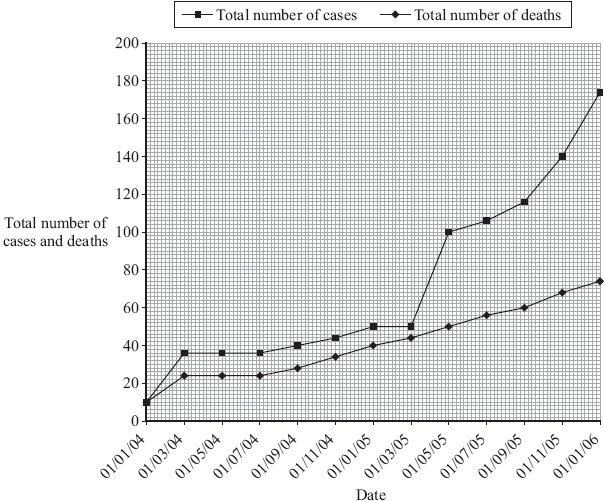 (a)     (i)      How many people had died from bird flu up to 01/07/05?______________________________________________________________(1)(ii)     Describe, as fully as you can, how the number of cases of bird flu in humans changed between 01/07/04 and 01/01/06.________________________________________________________________________________________________________________________________________________________________________________________________________________________________________________________(2)(b)     At present, humans can only catch bird flu from contact with infected birds. The bird flu virus may mutate into a form that can be passed from one human to another.Explain why millions of people may die if the bird flu virus mutates in this way.____________________________________________________________________________________________________________________________________________________________________________________________________________________________________________________________________________(2)(Total 5 marks)Q10.Obesity is linked to several diseases.(a)     Name two diseases linked to obesity.1. _________________________________________________________________2. _________________________________________________________________(2)(b)     Scientists trialled a new slimming drug.The table shows their results after one year.(i)     Calculate the proportion of the volunteers who lost 10 % or more of their mass.You should first calculate the total number of volunteers, then work out the proportion.____________________________________________________________________________________________________________________________Proportion of volunteers = _________________________ (2)(ii)     The National Health Service (NHS) gave permission for the drug to be used.Use information from the table to suggest a reason why the NHS gave permission for the drug to be used.____________________________________________________________________________________________________________________________(1)(Total 5 marks)Lesson 4 – Preventing pathogens from making us unwell and developing new medicines
Biology Revision: Preventing Diseases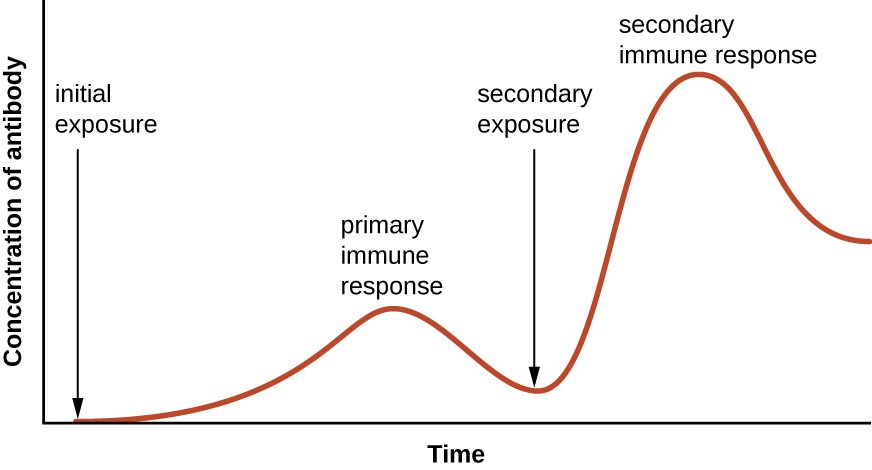 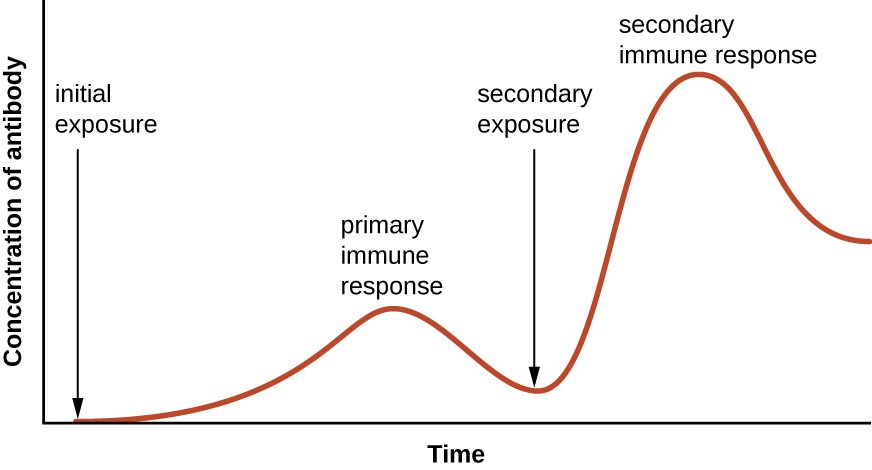 Biology Revision: Developing New MedicinesGuided Exam QuestionQ11. Read the following passage.(a)     People infected with a small number of TB bacteria often do not develop the disease.          Explain, as fully as you can, how the body defends itself against the TB bacteria.______________________________________________________________________________________________________________________________________________________________________________________________________(3)(b)     The BCG vaccine contains a mild form of the TB bacterium. A person injected with it does not develop the disease.          Explain, as fully as you can, how the vaccine makes the person immune to tuberculosis.__________________________________________________________________________________________________________________________________________________________________________________________________________________________________________________________________________________________________________________________________________________________________________________________________________________(3)(c)     Explain why the BCG vaccine is not effective as a cure for people who already have tuberculosis._______________________________________________________________________________________________________________________________________________________________________________________________________________________________________________________________________________________________________________________________________________(2)(Total 8 marks)Independent question:Q12. Drugs must be trialled before the drugs can be used on patients.(a)     (i)      Before the clinical trials, drugs are tested in the laboratory.
The laboratory trials are not trials on people.What is the drug tested on in these laboratory trials?______________________________________________________________(1)(ii)     Drugs must be trialled before the drugs can be used on patients.Give three reasons why.____________________________________________________________________________________________________________________________________________________________________________________________________________________________________________________________________________________________________________________________________________________________________________________(3)
 This notice is from a doctor’s surgery.(c)     (i)      Why will antibiotics not get rid of flu?____________________________________________________________________________________________________________________________(1)(ii)     The symptoms of flu include a sore throat and aching muscles.What would a doctor give to a patient to relieve the symptoms of flu?______________________________________________________________(1)(iii)    It is important that antibiotics are not overused.Explain why. Use words from the box to complete the sentence.Overuse of antibiotics might speed up the development of __________________________ strains of _________________________ . (2)(b)     Read the information about cholesterol and ways of treating high cholesterol levels.Diet and inherited factors affect the level of cholesterol in a person's blood.
Too much cholesterol may cause deposits of fat to build up in blood vessels and reduce the flow of blood. This may cause the person to have a heart attack.
Some drugs can lower the amount of cholesterol in the blood.The body needs cholesterol. Cells use cholesterol to make new cell membranes and some hormones. The liver makes cholesterol for the body.Some drugs can help people with high cholesterol levels.Statins block the enzyme in the liver that is used to produce cholesterol.
People will normally have to take statins for the rest of their lives. Statins can lead to muscle damage and kidney problems. Using some statins for a long time has caused high numbers of deaths.Cholesterol blockers reduce the absorption of cholesterol from the intestine into the blood.
Cholesterol blockers can sometimes cause problems if the person is using other drugs.Evaluate the use of the two types of drug for a person with high cholesterol levels.______________________________________________________________________________________________________________________________________
_____________________________________________________________________________________________________________________________________________________________________________________________________________________________________________________________________________________________________________________________________________________________________________________________________________________________________________________________________________
_______________________________________________________________________________________________________________________________________________________________________________________________________________________________________________________________________________________________________________________________________________(6)(Total 10 marks)Lesson 5 Using and interpreting dataBiology Revision: Using Data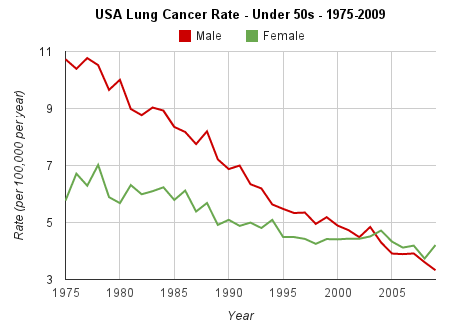 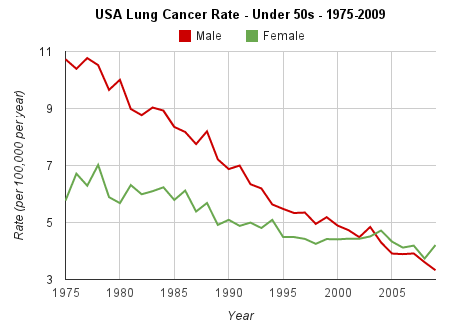 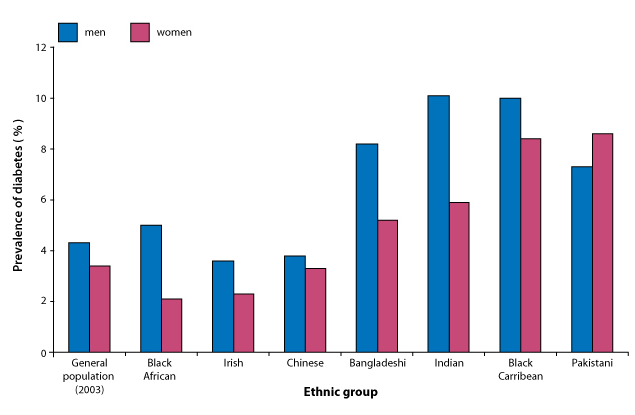 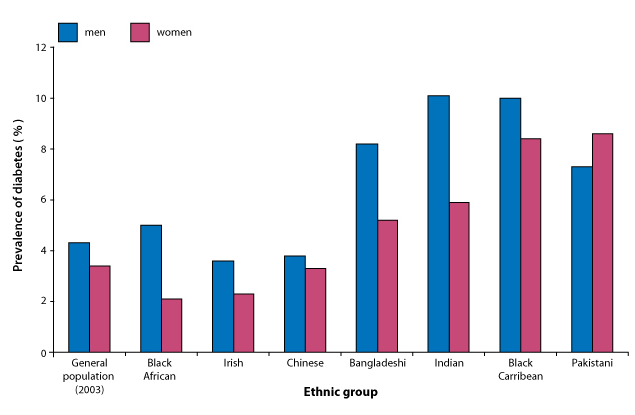 Guided exam question Q13 
The lynx is a wild cat which lives in Canada. The table shows the number of lynx trapped in a part of Canada in certain years.          The snowshoe hare is another wild animal found in Canada. The graph shows the number of snowshoe hares trapped in the same years. The lynx eats the snowshoe hare.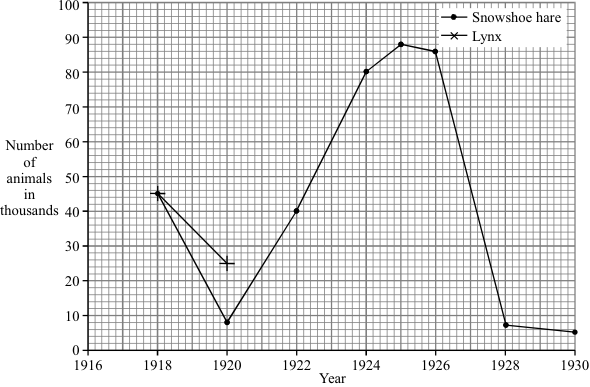 (a)     Draw a graph of the data in the table. The first two points have been plotted for you.(2)(b)     From your graph, predict how many lynx were trapped in 1925._____________________________________ thousand(1)(c)     Use the information to answer the following.(i)      What would you expect to happen to the number of lynx trapped in 1930? Draw a ring around your answer.rise                    fall                   stay the same(1)(ii)     Give a reason for your answer to part (c)(i).____________________________________________________________________________________________________________________________(1)(d)     The lynx is a predator. What is a predator?____________________________________________________________________________________________________________________________(1)(Total 6 marks)Independent exam practice Q14 Some infections are caused by bacteria.(a)     The genetic material is arranged differently in the cells of bacteria compared with animal and plant cells.Describe two differences.____________________________________________________________________________________________________________________________________________________________________________________________________________________________________________________________________________(2)(b)     Tuberculosis (TB) is an infection caused by bacteria.The table below shows the number of cases of TB in different regions of southern England from 2000–2011.        Number of cases of TB per 100 000 people(i)      How does the number of cases of TB for London compare with the rest of southern England?__________________________________________________________________________________________________________________________________________________________________________________________(1)(ii)     Describe the pattern in the data for cases of TB in the South East.____________________________________________________________________________________________________________________________(1)(iii)    Describe the pattern in the data for cases of TB in the South West.________________________________________________________________________________________________________________________________________________________________________________________________________________________________________________________(2)(c)     (i)      On the graph paper below:•        plot the number of cases of TB in London•        label both the axes on the graph•        draw a line of best fit.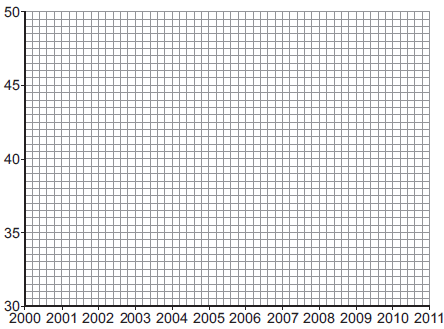 (4)(ii)     Suggest why a student thought the value for 2005 in London was anomalous.____________________________________________________________________________________________________________________________(1)(d)     People can be vaccinated against TB.Suggest how a vaccination programme would reduce the number of people with TB.Details of how a vaccine works are not required.____________________________________________________________________________________________________________________________________________________________________________________________________________________________________________________________________________(2)(Total 13 marks)
Lesson 6 Breathing and respiration, Blood and the heartBiology Revision: Breathing and Respiration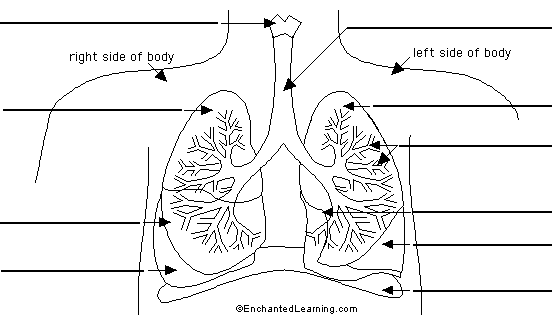 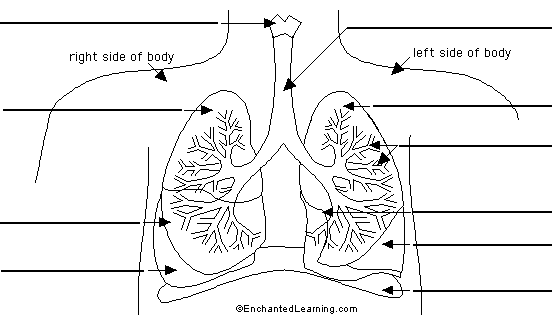 Biology Revision: Blood and the Heart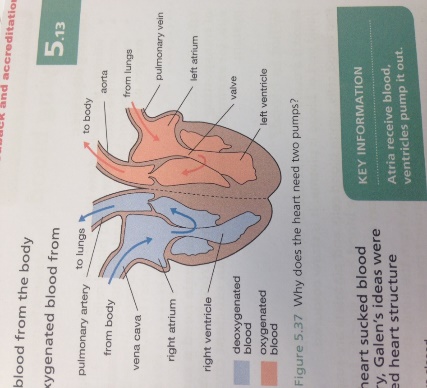 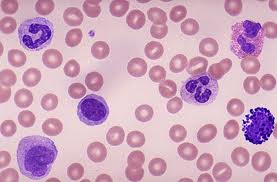 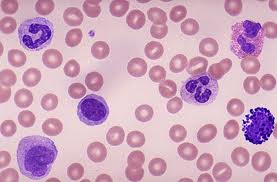 Guided exam questions Q15.An athlete ran as fast as he could until he was exhausted.(a)     Figure 1 shows the concentrations of glucose and of lactic acid in the athlete’s blood at the start and at the end of the run.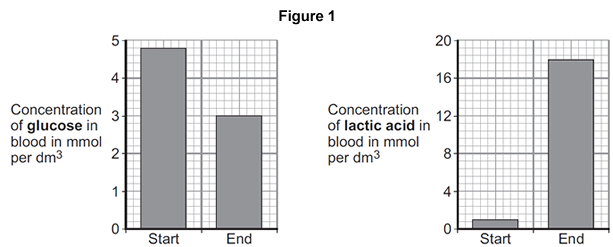 (i)      Lactic acid is made during anaerobic respiration.What does anaerobic mean?____________________________________________________________________________________________________________________________(1)(ii)     Give evidence from Figure 1 that the athlete respired anaerobically during the run.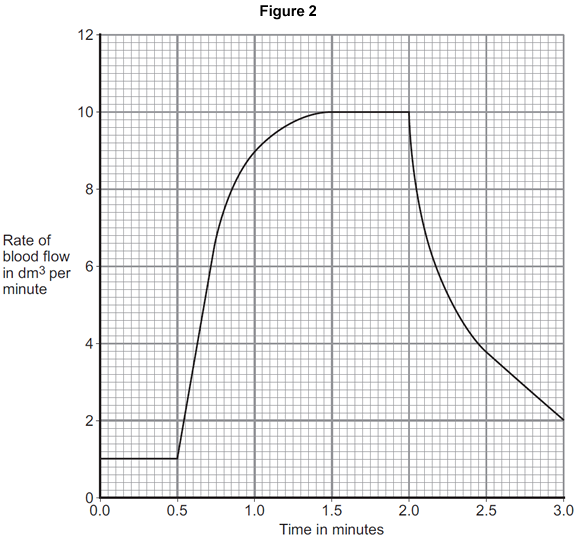 ____________________________________________________________________________________________________________________________(1)(b)     Figure 2 shows the effect of running on the rate of blood flow through the athlete’s muscles. (i)      For how many minutes did the athlete run?Time = ______________________ minutes(1)(ii)     Describe what happens to the rate of blood flow through the athlete’s muscles during the run.Use data from Figure 2 in your answer.______________________________________________________________________________________________________________________________________________________________________________________________________________________________________________________________________________________(2)(iii)     Explain how the change in blood flow to the athlete’s muscles helps him to run.________________________________________________________________________________________________________________________________________________________________________________________________________________________________________________________________________________________________________________________________________________________________________________________________________________________________________________________________________________________________________________________________________________________________________________________(4)(Total 9 marks)Independent exam questionsQ16. Gas exchange takes place in the lungs.The diagram shows an alveolus next to a blood capillary in a lung.The arrows show the movement of two gases, A and B.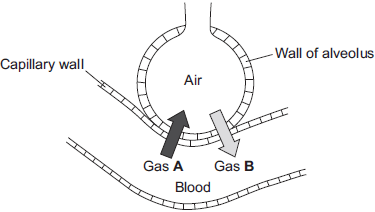 

 (a)     (i)      Draw a ring around the correct answer to complete the sentence.(1)(ii)    Gas A moves from the blood to the air in the lungs.Gas A is then breathed out.Name Gas A.______________________________________________________________(1)(iii)    Which cells in the blood carry Gas B?Draw a ring around the correct answer.platelets                red blood cells                white blood cells(1)(b)     The average number of alveoli in each human lung is 280 million.The average surface area of 1 million alveoli is 0.25 m2.Calculate the total surface area of a human lung.___________________________________________________________________Answer ___________________________________ m2(2)(c)     An athlete trains to run a marathon. The surface area of each of the athlete’s lungs has increased to 80 m2.Give one way in which this increase will help the athlete.______________________________________________________________________________________________________________________________________(1)(Total 6 marks)Q17. (a)     List A gives four structures in the human body.List B gives the functions of some structures in the body.Draw a straight line from each structure in List A to the correct function in List B.(4)(b)     Draw a ring around the correct answer to complete the sentence.(1)(Total 5 marks)Lesson 7 Digestion and Transport systems Biology Revision: DigestionBiology Revision: Diffusion, Osmosis and Active Transport Guided exam questionsQ18 (a)     A food contains protein. Describe, in as much detail as you can, what happens to this protein after the food is swallowed.________________________________________________________________________________________________________________________________________________________________________________________________________________________________________________________________________________________________________________________________________________________________________________________________________________________________________________________________________________________________________________________________________________________(4)(b)     The table shows the activity of lipase on fat in three different conditions.          Explain, as fully as you can, the results shown in the table.__________________________________________________________________________________________________________________________________________________________________________________________________________________________________________________________________________________________________________________________________________________________________________________________________________________(3)(Total 7 marks)Independent exam questionsQ19 Plants transport water and mineral ions from the roots to the leaves.(a)     Plants move mineral ions:•        from a low concentration in the soil•        to a high concentration in the root cells.What process do plants use to move these minerals ions into root cells?(1)(b)     Describe how water moves from roots to the leaves.____________________________________________________________________________________________________________________________________________________________________________________________________________________________________________________________________________(2)(c)     Plants lose water through the stomata in the leaves.The epidermis can be peeled from a leaf.The stomata can be seen using a light microscope.The table below shows the data a student collected from five areas on one leaf.Describe how the student might have collected the data._____________________________________________________________________________________________________________________________________________________________________________________________________________________________________________________________________________________________________________________________________________________________________________________________________________________________________________________________________________________(3)(d)     What is the median number of stomata on the upper surface of the leaf?___________________________________________________________________(1)(e)     Calculate the value of X in the table.Give your answer to 2 significant figures.______________________________________________________________________________________________________________________________________Mean number of stomata on lower surface of leaf = _____(2)(f)     The plant used in this investigation has very few stomata on the upper surface of the leaf.Explain why this is an advantage to the plant.____________________________________________________________________________________________________________________________________________________________________________________________________________________________________________________________________________(2)(Total 11 marks)Lesson 8 Plant structures and PhotosynthesisBiology Revision: Plant Structures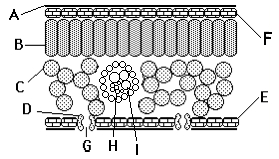 Biology Revision: Photosynthesis Guided exam questions Q20 (a)    Complete the equation for photosynthesis.______________ + water   ______________ + ______________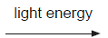 (3)(b)     The rate of photosynthesis in a plant depends on several factors in the environment. 
These factors include light intensity and the availability of water.Describe and explain the effects of two other factors that affect the rate of photosynthesis.You may include one or more sketch graphs in your answer.____________________________________________________________________________________________________________________________________________________________________________________________________________________________________________________________________________________________________________________________________________________________________________________________________________________________________________________________________________________________________________________________________________________________________________________________________________________________________________________________________________________________________________________________________________________________________________________________________________________________________(5)(Total 8 marks)Independent exam questionsQ21.Photosynthesis needs light.(a)     Complete the balanced symbol equation for photosynthesis.light6CO2 + _______________________   _______________________ + 6O2(2)(b)     A green chemical indicator shows changes in the concentration of carbon dioxide (CO2) in a solution.The indicator solution is green when the concentration of CO2 is normal.The indicator solution turns yellow when the concentration of CO2 is high.The indicator solution turns blue when the concentration of CO2 is very low or when there is no CO2.The indicator solution does not harm aquatic organisms.Students investigated the balance of respiration and photosynthesis using an aquatic snail and some pondweed.The students set up four tubes, A, B, C and D, as shown in the table below.The colour change in each tube, after 24 hours in the light, is recorded. (i)      What is the purpose of Tube A?________________________________________________________________________________________________________________________________________________________________________________________(1)(ii)     Explain why the indicator solution in Tube C turns yellow.____________________________________________________________________________________________________________________________________________________________________________________________________________________________________________________________________________________(2)(iii)    Predict the result for Tube D if it had been placed in the dark for 24 hours and not in the light.Explain your prediction.Prediction ___________________________________________________________________________________Explanation __________________________________________________________________________________________________________________________________________________________________________________________________________________________________________________________________________________(3)ContentsLessonMastery Matrix Biology Paper 1Knowledge1Types of cells and Microscopy Summary Page1Notes page1Exam Questions1Knowledge2Mitosis and Meiosis Summary Page2Notes page2Exam Questions2Knowledge3Pathogens and Disease Summary Page3Notes page3Exam Questions3Knowledge4Preventing pathogens from making us unwell & developing new medicines Summary Page4Notes page4Exam Questions4Knowledge5Using & interpreting data  Summary Page5Notes page5Exam Questions5Knowledge6Breathing and respiration and blood and the heart Summary Page6Notes page6Exam Questions6Knowledge7Digestion and The Transport Systems (Diffusion, Digestion and Active Transport) Summary Page7Notes page7Exam Questions7Knowledge8Photosynthesis Summary Page8Notes page8Exam Questions8TopicTierRevision Guide Learning statementTypes of cellF16Describe the structure of plant, animal and bacteria cells, classifying as prokaryotic and eukaryotic cells.Types of cellF16Identify and explain the functions of sub-cellular structuresTypes of cellF20Describe the difference between ‘cell differentiation’ and ‘cell division’Types of cellF24Describe how cells are specialised and explain their roles (animal cells: sperm cells, nerve cells, muscle cells. Plant cells: root hair, xylem and phloem).Types of cellF25Define ‘tissue’, ‘organ’ and ‘organ system’ and explain how they work together to create a functioning ‘organism’MicroscopyF18Compare and contrast electron and light microscopesMicroscopyF18Define ‘magnification’ and ‘resolution’MicroscopyF19Calculate magnification using a formula (magnification = size of image ÷ size of real object)MicroscopyF18Explain how electron microscopy has improved our understanding of subcellular structuresMicroscopyF18Define and apply the prefixes ‘centi’, ‘milli’, ‘micro’ and ‘nano’MicroscopyF19RP Microscopy: Use a light microscope to observe, draw and label a selection of plant and animal cells.  A scale magnification must be included. Cell division (mitosis)F20Define, locate and rank in terms of size, ‘Genes’, ‘Chromosomes’, ‘DNA’ and ‘nucleus’Cell division (mitosis)F20Explain the process of ‘mitosis’ and the ‘cell cycle’ (when, where, how and why)Cell division (mitosis)F21Describe what stem cells are, where they can be found and how the can be usedCell division (mitosis)F21Explain the process of ‘therapeutic cloning’ Cell division (mitosis)F21Evaluate the risks and benefits, including the social and ethical implications, of using stem cells in treatmentsCell division (mitosis)F21Explain how plants can be cloned from stem cells and the benefits of doing thisIntroducing pathogens and types of diseaseF30Define ‘health’Introducing pathogens and types of diseaseF30List factors that affect mental and physical healthIntroducing pathogens and types of diseaseF40Define ‘pathogens’ and explain the difference between ‘communicable’ and ‘non-communicable’ diseasesIntroducing pathogens and types of diseaseF40Explain how ‘viruses’, ‘bacteria’, ‘protists’ and ‘fungi’ are spread in animals and plantsIntroducing pathogens and types of diseaseF41Describe the how bacteria and virus cause problems within the bodyIntroducing pathogens and types of diseaseF42State 4 ways to reduce or prevent the spread of communicable diseasesDetailed disease case studiesF40Describe three viral diseases in details – the effects, how they are spread, how people are trying to reduce its impact (Measles, HIV and  Tobacco Mosaic Virus)Detailed disease case studiesF41Describe two bacterial diseases in detail – the effects, how they are spread, how people are trying to reduce its impact  (Gonorrhoea and Salmonella)Detailed disease case studiesF41Describe one fungal disease in detail – the effects, how it is spread, how people are trying to reduce its impact  (Rose Black Spot)Detailed disease case studiesF41Describe one protist disease in detail – the effects, how it is spread, how people are trying to reduce its impact  (malaria)Preventing pathogen from making us unwellF42Describe how the body prevents entry of pathogens into the bodyPreventing pathogen from making us unwellF43Describe how the immune system tackles pathogens once they have made it into the body (phagocytosis, antibody production and antitoxin production)Preventing pathogen from making us unwellF43Explain how vaccines workPreventing pathogen from making us unwellF43Discuss the global use of vaccination in the prevention of diseasePreventing pathogen from making us unwellF44Explain the use of antibiotics and other medicinesDeveloping new medicinesF44Describe how bacteria have developed resistance to antibiotics – in particular MRSA (and use this as an example of evolution) Developing new medicinesF44Explain the issues with the development of new antibiotics in the race against antibiotic resistance and what we can do as a society to reduce the rate of development of antibiotic resistance bacteria (linking to medicine and agriculture)Developing new medicinesF45Describe how many new drugs are still developed from plants and microorganisms (including digitalis and aspirin)Developing new medicinesF45Explain how preclinical and clinical trials are used to test new drugs (including  tests for safety, effectiveness, toxicity and dosage)Developing new medicinesF44Compare and contrast painkillers and antibioticsDeveloping new medicinesF44Explain the benefits and drawbacks of antibiotics and limitations of antiviralsUsing and interpreting dataF30Describe situations where types of diseases interact (poor physical health, viruses causing cancer, pathogens -> allergic reactions, immune system defects -> more susceptible to infectious disease)Using and interpreting dataFTranslate numerical information between tables and graphsUsing and interpreting dataFConstruct and interpret bar charts and histogramsBreathing and respirationF48Describe the purpose of cellular respiration, recalling the word & symbol equation for aerobic respirationBreathing and respirationF48Explain how the body responds to exercise in terms of heart rate, breathing rate and breath volumeBreathing and respirationF49Explain when anaerobic respiration occurs in humans and recall the word equation for this processBreathing and respirationFExplain anaerobic respiration in yeast, recalling the word equation for this processBreathing and respirationF49Describe how this process of anaerobic respiration (fermentation) is used by humans in the manufacturing industryBreathing and respirationF29Label the structure and describe the function of the human lungs (including how they are adapted for gaseous exchange)Blood and the heartF29Describe the structure and function of the human heartBlood and the heartF29Describe the roles of the four blood vessels associated with the heartBlood and the heartF28Describe the 3 different types of blood vessel in the body and their structureBlood and the heartFCarry out rate calculations for blood flowBlood and the heartF29Describe how our body controls our natural resting heart rateBlood and the heartFDescribe the composition of blood and know the functions of each of the componentsBlood and the heartFDraw blood cells from under a microscope and  recognise different types of blood cells from a photo or diagram, explaining how they are adapted to their functionsBlood and the heartF31Describe coronary heart diseaseBlood and the heartF31Describe what a ‘stent’, ‘statin’, ‘mechanical/biological valve replacement’, ‘pacemaker’ and ‘transplant’ areBlood and the heartF31Evaluate the advantages and disadvantages of treating cardiovascular diseases using drugs, mechanical devices or transplantsBlood and the heartFEvaluate risks associated with the use of blood products Interpreting disease dataFConstruct and interpret frequency tables and diagramsInterpreting disease dataF30Apply the techniques of scientific sampling to disease incident informationInterpreting disease dataF31Discuss the human and financial cost of non-communicable diseases (individual, local community, national and global level)Interpreting disease dataF31Describe the causal mechanisms of some risk factors for non-communicable diseases (causes of: cardiovascular disease, type 2 diabetes, brain and liver function, lung disease and lung cancer, cancers and foetal damage) including the effects of diet, alcohol and smokingInterpreting disease dataFUse a scatter diagram to identify a correlation between two variables (linking to disease incidence)DigestionF26Describe what the digestive system isDigestionF26Explain the role of enzymes in the digestive system making reference to ‘lock and key’DigestionF26Explain how  carbohydrates, proteins and lipids are synthesised, broken down and used, making reference to sugars, amino acids, fatty acids and glycerolDigestionF27Link carbohydrase (amylase), protease, lipase & bile to the breakdown of particular food groups, identifying where they are producedTopic:Types of cell (9.3.1)1Give an example of a eukaryote and prokaryote cell.Eukaryotic cells - animal/plant, Prokaryote cells - bacteria/archaea2What is the function of cell wall?Supports/ Strengthens the cell3What is the function of mitochondria?Where respiration takes place4What is the function of the nucleus?Controls the activities of the cell5What is the function of chloroplasts?Absorb light for photosynthesis6What is the function of cytoplasm?Where chemical reactions of the cell takes place7What is the main difference between a prokaryotic cell and a eukaryotic cell?Eukaryotic have their DNA contained within a nucleus Topic:Microscopy (9.3.2)1How do you calculate the magnification?magnification = size of image/size of object2Which microscope has the highest magnification?electron microscopes3Which microscope has the lowest resolution?Light microscope4Which microscope shows black and white images?Scanning and transmission electron microscope5Which sub-cellular structures can you see with a higher resolution?Mitochondria and ribosomes6Define "tissue"	A group of similar specialised cells working together to fulfil a function7Define "organ"	A group of different tissues working together to fulfil a functionTopic:Cell division (mitosis) (9.3.4)1Put in order of size (smallest to largest): genes, chromosomes, DNA, cell, nucleus	DNA, gene, chromosome, nucleus, cell2Name the 3 stages of the cell cycle	Interphase, Mitosis, Cytokinesis3Describe the three things that happen during interphase	1) The cell grows, 2) chromosomes are copied, 3) more mitochondria and ribosomes are made4Describe what happens during mitosis	Chromosomes pulled to opposite ends of the cell5Describe what happens during cytokinesis	Cell membrane and cytoplasm split in two6State why the cell cycle is important	More cells are made for growth and repair7State what is produced in the cell cycle	Two genetically identical daughter cells8Mitosis is used for…Growth and repairTopic:Meiosis (9.3.5)1Another word for sex cells is…gametes2State the 2 gametes in animalsSperm & egg cells3State the 2 gametes in flowering plantsPollen & egg cells4State the number of parents involved in sexual reproduction25State the number of parents involved in asexual reproduction16Describe the cells produced from meiosis	4 genetically different daughter cells7Meiosis is used for……making gametesStatementMitosis onlyMeiosis onlyBoth mitosis
and meiosisHow cells are replacedHow gametes are madeHow a fertilised egg undergoes cell divisionHow copies of the genetic information are madeHow genetically identical cells are producedembryoshairnerve cellscystic fibrosisparalysispolydactylyCell P has an X chromosome; cell R has an X chromosome.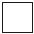 Cell P has a Y chromosome; cell R has an X chromosome.Cell P has an X chromosome; cell R has a Y chromosome.              egg                     genes                spermThe cells divideThe cells fertiliseThe cells differentiateThe cells separateStem cells from human embryosStem cells from adult bone marrowIt costs £5000 to collect a few cells.It costs £1000 to collect many cells.There are ethical issues in using embryo stem cells.Adults give permission for their own bone marrow to be collected.The stem cells can develop into most other types of cell.The stem cells can develop into only a few types of cell.Each stem cell divides every 30 minutes.Each stem cell divides every four hours.There is a low chance of a patient’s immune system rejecting the cells.There is a high chance of a patient’s immune system rejecting the cells.More research is needed into the use of these stem cells.Use of these stem cells is considered to be a safe procedure.Topic:Introducing pathogens and types of disease1Define "health"State of physical and mental well being2What is the name for a disease that can be passed on from person to person?Communicable (or infectious)3What is the name for a disease that can NOT be passed on from person to person?Non-communicable4State three factors other than disease that can have an impact on healthDiet, stress, life events5State one risk factor for type 2 diabetesObesity6What is the name given to a disease causing microorganism?Pathogen7Define "risk factors"Factors that are linked to an increased rate of diseaseTopic:Detailed disease case studies1Name 4 types of pathogenVirus, bacteria,  fungi, protist2Name 3 viral diseasesMeasles, HIV, TMV (tobacco mosaic virus)3Name 2 bacterial diseasesSalmonella & Gonorrhoea4Name 1 fungal diseaseRose black spot5Name 1 protist diseaseMalaria6How is measles spread & prevented?Spread: Air    Prevented: Vaccination7How is Gonorrhoea  spread & prevented?Spread: Sex    Prevented: CondomsTick two boxes.Headache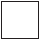 Pain when urinatingRashVomitingYellow dischargeNumber of people diagnosed 
with gonorrhoea in thousandsNumber of people diagnosed 
with gonorrhoea in thousandsYearFemaleMale20055.012.520075.012.520095.512.020116.014.020137.522.0Amount of exercise done in minutes every weekHealth rating as %Less than 3072  90761808230092being
malnourishedhaving a high
cholesterol levelhaving a
deficiency diseaseantibioticsantibodiespathogensvaccinesPercentage change in mass
of each volunteerNumber of volunteersgained mass or lost 0 to 3.9 %1900lost 4.0 to 4.9 %1100lost 5.0 to 9.9 %1500lost 10 % or more1500Topic:Preventing pathogens from making us unwell1State 3 ways that pathogens can be spreadDirect contact, water, air2How do bacteria make us feel unwell?Produce toxins (poisons) that damage tissues3How do viruses make us feel unwell?Live & reproduce in cells causing cell damage4Name 4 of the body's non-specific defence systemsSkin, nose, trachea, stomach5State three ways that white blood cells can help to defend us against pathogensPhagocytosis, antibody production, antitoxin production6Define "benign tumour"Growth of abnormal cells contained in ONE area in a membrane7Define "malignant tumour"Growth of abnormal cells that SPREAD to other parts of the body in blood and INVADE other tissues.Topic:Developing new medicines1State three ways that drugs can be producedExtracted from plants, microorganisms & synthesised2What is a placebo?A substance that contains no medicine (a control)3State three things that drugs are tested and trialled for before use1) Toxicity (safe), 2) efficacy (does it work), 3) dose (quantity)4What is used to test drugs during preclinical testing?Cells, tissues & live animals5Who are medicines tested on in stage 1 of clinical trials?Healthy volunteers (low doses - test for toxicity)6Who are medicines tested on in stage 2 of clinical trials?Patient volunteers (low doses - test for efficacy & dose)7What is a double blind trial?Neither experimenter or patient knows if they are taking medicine or placeboOne of the deadliest diseases in history to be making a comeback in Britain. Doctors are alarmed at the rising number of cases of tuberculosis (TB) over the past three years, after decades in which it had declined.
In the middle of the last century TB accounted for 16% of all deaths in Britain. The turning point in the fight against TB came in 1882 when Robert Koch identified the bacterium that causes the disease. In 1906 two French scientists began developing the vaccine to provide immunity against TB. The vaccine, BCG, (so-called from the initials of the two scientists) has routinely been injected into children aged 12 or 13 who are not already infected with the TB bacterium. BCG does not protect people who are already infected with TB. Recently, however, some Health Authorities have dropped their school vaccination programme.Unfortunately,
antibiotics
will NOT get
rid of your flu.antibodybacteriaimmuneresistantvirusesTopic:Using data1Name 5 types of graph used in scienceHistogram, bar chart, frequency table, scatter graph, line graph2When would you draw a bar chart?When one of your variables is categorical3When would you draw a line graph/scatter graph?When both of your variables are continuous4When would you draw a pie chart?To show how a total is broken down into its components5How do you know from looking at a graph that data is directly proportional?A straight line graph through the origin6How do you know from looking at a graph that data is inversely proportional?Straight line from the top left and ending bottom right7What is an anomaly?A result that doesn’t fit the pattern of results (aka outlier)
YearNumber of lynx
in thousands191845192025192210192420192640192850YearLondonSouth EastSouth West2000375320013664200242662003427420044275200549852006448320074385200844852009449620104295201145105Topic:Breathing and respiration1What is the name of respiration with oxygen?Aerobic2What is the name of respiration that occurs without oxygen?Anaerobic3What is the word equation for aerobic respirationOxygen + glucose -> carbon dioxide + water4What is the word equation for anaerobic respiration in animalsGlucose -> Lactic acid5What is the word equation for anaerobic respiration in yeast and plant cellsGlucose -> Ethanol + carbon dioxide6What is anaerobic respiration in yeast cells called?Fermentation7State three uses of energy in organisms1) Chemical reactions to build larger molecules, 2) movement, 3) keeping warmTopic:Blood and the heart1Which type of vessel carries blood AWAY from the heart?Arteries2Which type of vessel carries blood IN to the heart?VeINs3What is the name of the 4 chambers of the heart?Top: Left and right Atrium
Bottom: Left and right ventricle4Name the 4 chambers of the heart?Top: Left/right Atrium
Bottom: Left/right ventricle5Where is the body's natural pacemaker (cells that control the bodies resting heart rate)?Right atrium6Which side of the heart is thicker?Left7Which side of the heart pumps oxygenated blood out of it and which side pumps deoxygenated?Oxygenated = Left
Deoxygenated = RightGases A and B move bydiffusion.osmosis.respiration.List A – StructureList B – FunctionSurround and protect the lungsAlveoliFilter the bloodVeinsCarry blood towards the heartVilliAbsorb digested foodRibsAllow oxygen to enter the blooddiffusion.In the lungs, oxygen enters the blood from the air byfiltration.respiration.Topic:Digestion1Which enzyme breaks down lipids, carbohydrates and proteins?Lipids = lipase
carbohydrates = amylase
Proteins = protease2What is the name of the leaf shaped organ that produces enzymes?Pancreas3What is added to the stomach to kills pathogens?Hydrochloric acid4Which part of the digestive system are nutrients and water absorbed into the blood from?Nutrients = small intestine
Water = large intestine5Write the word equation for the digestion of carbohydratesStarch -> glucose6Write the word equation for the digestion of proteinsProteins -> amino acids7Write the word equation for the digestion of fatslipids -> fatty acids  + glycerolTopic:Diffusion, Osmosis and Active Transport1Substances moving from a high concentration to a low concentration is called…Diffusion2Two examples of diffusion in humans are:CO2 + O2 in gas exchange, urea from cells to blood3Three factors that affect the rate of diffusion are:Concentration gradient, temperature, surface area of the membrane4Water moves from a dilute to concentrated solution across a partially permeable membrane via...Omosis 5Pure water will move into a potato becauseOf osmosis6When a substance moves against the concentration gradient, it is called..Active transport7Active transport requires ________ from _________.energy                  respirationCONDITIONUNITS OF LIPASE ACTIVITY PER MINUTELipase + acid solution3.3Lipase + weak alkaline solution15.3Lipase + bile14.5Tick one box.Active transportDiffusionEvaporationOsmosisLeaf
areaNumber of stomataNumber of stomataLeaf
areaUpper surfaceLower surface13442041314045425139Mean2  XTopic:Plant structures1What is the name for the process that converts water and carbon dioxide into glucose and oxygen?Photosynthesis2What is the name of the specialised plant cell adapted to absorb water & nutrients from the soil?Root Hair Cell3What is the name of the specialised plant cell adapted to open and close the stomata of a plant?Guard Cell4What is the name of the tissue in a plant that transports glucose?Phloem 5What is the name of the specialised cell that is adapted to absorb lots of light energy in the leaf?Palisade cell6What is the chemical in chloroplasts that allow plant cells to absorb lots of light energy?Chlorophyll7What is the name of the tissue in a plant that transports water?XylemTopic:Photosynthesis 1Name the two reactants in photosynthesisCarbon Dioxide and water2Name the two products formed in photosynthesisOxygen and glucose3Write the word equation for photosynthesisCarbon dioxide + water -> oxygen and glucose4Write the symbol equation for photosynthesisCO2 + H2O -> O2 + C6H12O65State three limiting factors for photosynthesis1) Carbon dioxide concentration, 2) Temperature, 3) Light intensity6How can you calculate the rate of photosynthesis of an aquatic plant?Count the number of O2 bubbles produced in a minute7How are palisade cells adapted for increased rates of photosynthesis?Lots of chloroplasts (and chlorophyll)Tube ATube BTube CTube D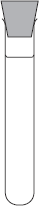 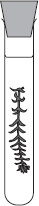 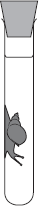 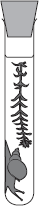 Indicator solution
onlyIndicator solution
+ pondweedIndicator solution
+ snailIndicator solution
+ pondweed
+ snailStays greenTurns blueTurns yellowStays green